Лисичка.Схема складывания фигурки.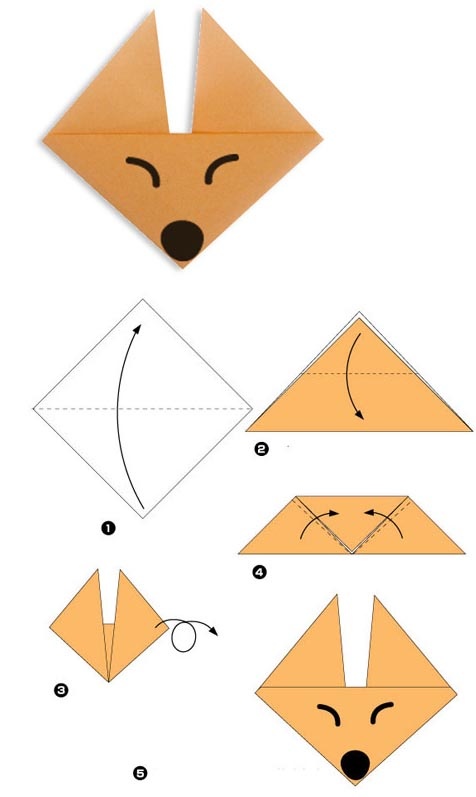 